    FICHE DE CONNAISSANCE DES PRELEVEMENTS POUR LES CHASSEURS A LA BOTTE ET AU HUTTEAU DE JOUR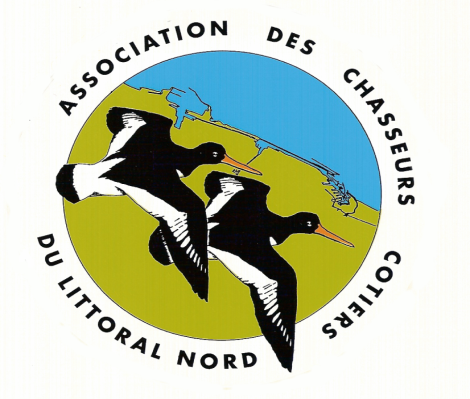 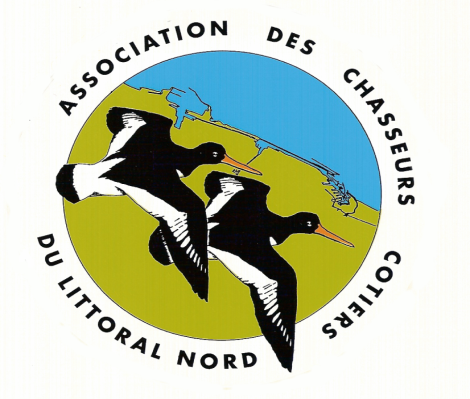 ce renseignement qui figure  dans notre cahier des charges de location par l’etat est obligatoire ( arrêté du 24/02/2014) il doit être adressé au                 siege de l’association   avant le 15 juillet  et joint a votre dossier de renouvellement d’adhesion, faute de quoi votre dossier ne sera pas traité. cette fiche n’est p   ne concerne pas les prélévements effectués dans les installations de huttes et hutteaux couverts.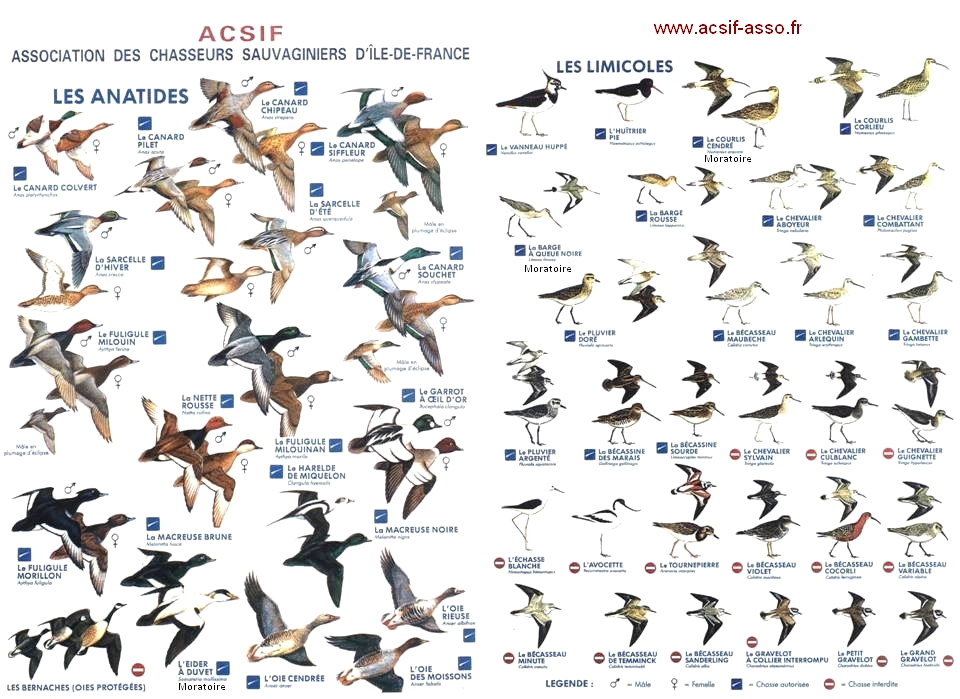 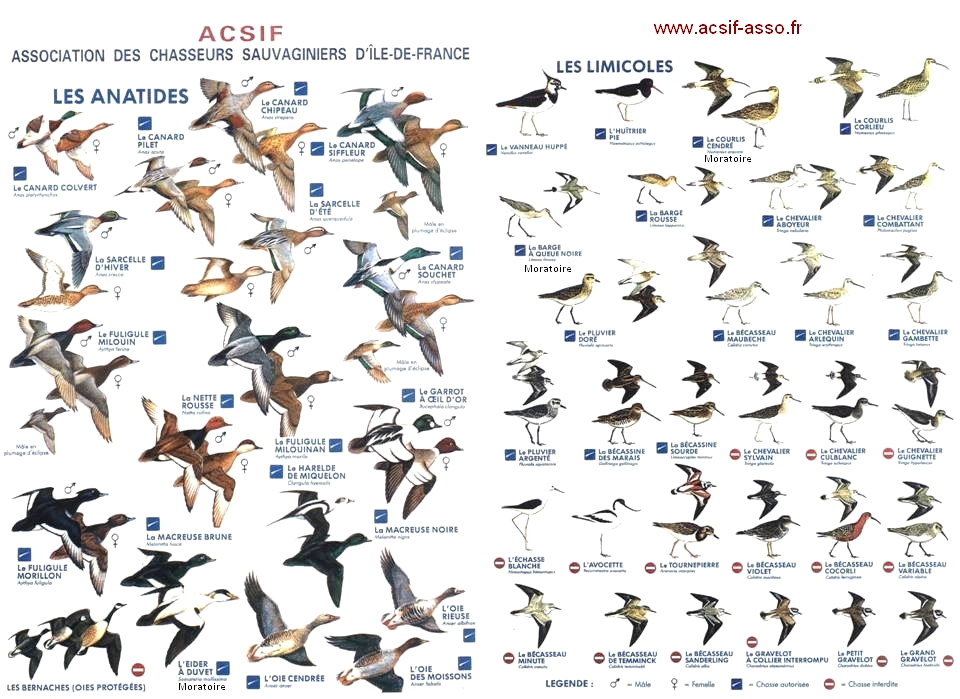 